PENGARUH PERILAKU BIROKRASI TERHADAP KINERJA PEGAWAI PADA DINAS SOSIAL KOTA BANDUNGSKRIPSIDiajukanUntukMemenuhiSyaratDalam MenempuhUjian Sidang Sarjana Program Setara Satu (S1)Pada Jurusan IlmuAdministrasi NegaraOleh:Elma ArnasSyafri132010113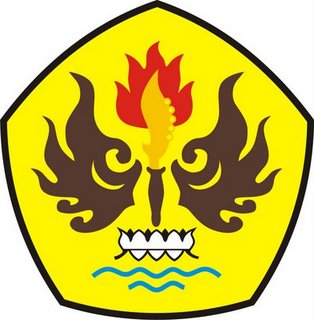 FAKULTAS ILMU SOSIAL DAN ILMU POLITIKUNIVERSITAS PASUNDANBANDUNG	2017	